 "Патронат тәрбиешiлерге берiлген баланы (балаларды) асырап-бағуға ақшалай қаражат төлеуді тағайындау" мемлекеттік көрсетілетін қызмет регламенті 1. Жалпы ережелер      1. "Патронат тәрбиешiлерге берiлген баланы (балаларды) асырап-бағуға ақшалай қаражат төлеуді тағайындау" мемлекеттік қызметін (бұдан әрі – мемлекеттік көрсетілетін қызмет) аудандардың және облыстық маңызы бар қалалардың жергілікті атқарушы органдары (бұдан әрі – көрсетілетін қызметті беруші) көрсетеді.      Өтiнiштi қабылдау және мемлекеттiк қызмет көрсетудің нәтижесiн беру:      1) көрсетілетін қызметті берушінің кеңсесі;      2) "электрондық үкіметтің" www.еgоv.kz веб-порталы (бұдан әрі – Портал) арқылы жүзеге асырылады.      2. Мемлекеттік қызметті көрсету нысаны – электрондық (ішінара автоматтандырылған) және (немесе) қағаз жүзінде.       3. Мемлекеттік көрсетілетін қызмет көрсетудің нәтижесі – Қазақстан Республикасы Білім және ғылым министрінің 2015 жылғы 13 сәуірдегі № 198 "Отбасы және балалар саласында көрсетілетін мемлекеттік қызметтер стандарттарын бекіту туралы" бұйрығымен (Нормативтік құқықтық актілерді мемлекеттік тіркеу тізілімінде № 11184 болып тіркелген) бекітілген "Патронат тәрбиешiлерге берiлген баланы (балаларды) асырап-бағуға ақшалай қаражат төлеуді тағайындау" мемлекеттік көрсетілетін қызмет стандартының (бұдан әрі – Стандарт) 1-қосымшаға сәйкес нысан бойынша патронат тәрбиешілерге баланы (балаларды) күтіп-бағуға бөлінетін ақша қаражатын тағайындау туралы шешім не болмаса Стандарттың 10-тармағында көрсетілген негіздер бойынша және жағдайларда мемлекеттік қызмет көрсетуден бас тарту туралы дәлелді жауап.      Мемлекеттік қызмет көрсету нәтижесін ұсыну нысаны – электрондық және (немесе) қағаз түрінде.      Көрсетілетін қызметті алушы мемлекеттік көрсетілетін қызметті көрсету нәтижесі үшін қағаз жеткізгіште өтініш берген жағдайда мемлекеттік қызмет көрсету нәтижесі электрондық нысанда ресімделеді, қағазға басып шығарылады, көрсетілетін қызметті берушінің уәкілетті тұлғасының қолымен және мөрімен расталады.      Порталда мемлекеттік қызмет көрсету нәтижесі көрсетілетін қызметті берушінің уәкілетті тұлғасының электрондық цифрлық қолтаңбасымен (бұдан әрі – ЭЦҚ) қол қойылған электрондық құжат нысанында көрсетілетін қызметті алушының "жеке кабинетіне" жіберіледі және сақталады. 2. Мемлекеттік қызметті көрсету процесіндекөрсетілетін қызметті берушінің құрылымдық бөлімшелерінің(қызметкерлерінің) іс-қимылы тәртібін сипаттау       4. Мемлекеттiк көрсетілетін қызмет бойынша рәсімді (iс-қимылды) бастауға Стандартқа 2-қосымшаға сәйкес нысан бойынша өтінішті және Стандарттың 9-тармағында көрсетілген құжаттарды (бұдан әрі – құжаттар топтамасы) қабылдау болып табылады.      5. Мемлекеттік қызмет көрсету процесінің құрамына кіретін әрбір рәсімнің (іс-қимылдың) мазмұны, оның орындалу ұзақтығы:       1) көрсетілетін қызметті берушінің кеңсе қызметкері құжаттар топтамасын қабылдау мен тіркеуді жүзеге асырып, тиісті құжаттардың қабылданғаны туралы қолхат береді және көрсетілетін қызметті берушінің басшысына береді, 10 (он) минут.       Көрсетілетін қызметті беруші мемлекеттік қызмет көрсету кезінде, егер Қазақстан Республикасының заңдарында өзгеше көзделмесе, заңмен қорғалатын құпияны қамтитын ақпараттық жүйелердегі мәліметтерді пайдалануға көрсетілетін қызметті алушының келісімін алады, 5 (бес) минут.      Көрсетілетін қызметті алушы құжаттар топтамасын толық ұсынбаған және (немесе) қолданылу мерзімі өтіп кеткен құжаттарды ұсынған жағдайда, көрсетілетін қызметті беруші өтінішті қабылдаудан бас тартады, 5 (бес) минут.      Рәсімнің (іс-қимылдың) нәтижесі – құжаттар топтамасын қабылдау және тіркеу;      2) көрсетілетін қызметті берушінің басшысы жауапты орындаушыны айқындап, тиісті бұрыштама қойып, көрсетілетін қызметті берушінің жауапты орындаушысына береді, 5 (бес) минут.      Рәсімнің (іс-қимылдың) нәтижесі – көрсетілетін қызметті беруші басшысының бұрыштамасы;      3) көрсетілетін қызметті берушінің жауапты орындаушысы құжаттар топтамасын зерделеп, мемлекеттік қызмет көрсету нәтижесінің жобасын дайындап, көрсетілетін қызметті берушінің басшысына береді, 4 (төрт) жұмыс күні.      Рәсімнің (іс-қимылдың) нәтижесі – мемлекеттік қызмет көрсету нәтижесінің жобасы;      4) көрсетілетін қызметті берушінің басшысы мемлекеттік қызмет көрсету нәтижесінің жобасына қол қояды және көрсетілетін қызметті берушінің кеңсе қызметкеріне береді, 5 (бес) минут.       Рәсімнің (іс-қимылдың) нәтижесі – қол қойылған мемлекеттік қызмет көрсету нәтижесі;       5) көрсетілетін қызметті берушінің кеңсе қызметкері көрсетілетін қызметті алушыға мемлекеттік қызмет көрсету нәтижесін береді, 5 (бес) минут.      Рәсімнің (іс-қимылдың) нәтижесі – берілген мемлекеттік қызмет көрсету нәтижесі. 3. Мемлекеттік қызмет көрсету процесінде көрсетілетін қызмет берушінің құрылымдық бөлімшелерінің (қызметкерлерінің) өзара іс-қимылы тәртібін сипаттау      6. Мемлекеттік қызмет көрсету процесіне қатысатын көрсетілетін қызметті берушінің құрылымдық бөлімшелерінің (қызметкерлерінің) тізбесі:      1) көрсетілетін қызметті берушінің кеңсе қызметкері;      2) көрсетілетін қызметті берушінің басшысы;      3) көрсетілетін қызметті берушінің жауапты орындаушысы.      7. Әрбір рәсімнің (іс-қимылдың) ұзақтығын көрсете отырып, құрылымдық бөлімшелер (қызметкерлер) арасындағы рәсімдердің (іс-қимылдардың) реттілігін сипаттау:      1) көрсетілетін қызметті берушінің кеңсе қызметкері құжаттар топтамасын қабылдау мен тіркеуді жүзеге асырып, тиісті құжаттардың қабылданғаны туралы қолхат береді және көрсетілетін қызметті берушінің басшысына береді, 10 (он) минут.      Көрсетілетін қызметті беруші мемлекеттік қызмет көрсету кезінде, егер Қазақстан Республикасының заңдарында өзгеше көзделмесе, заңмен қорғалатын құпияны қамтитын ақпараттық жүйелердегі мәліметтерді пайдалануға көрсетілетін қызметті алушының келісімін алады, 5 (бес) минут.      Көрсетілетін қызметті алушы құжаттар топтамасын толық ұсынбаған және (немесе) қолданылу мерзімі өтіп кеткен құжаттарды ұсынған жағдайда, көрсетілетін қызметті беруші өтінішті қабылдаудан бас тартады, 5 (бес) минут.      2) көрсетілетін қызметті берушінің басшысы көрсетілетін қызметті берушінің жауапты орындаушысын айқындап, тиісті бұрыштама қойып, көрсетілетін қызметті берушінің жауапты орындаушысына береді, 5 (бес) минут;      3) көрсетілетін қызметті берушінің жауапты орындаушысы құжаттар топтамасын зерделеп, мемлекеттік қызмет көрсету нәтижесінің жобасын дайындап, көрсетілетін қызметті берушінің басшысына береді, 4 (төрт) жұмыс күні;      4) көрсетілетін қызметті берушінің басшысы мемлекеттік қызмет көрсету нәтижесінің жобасына қол қойып, көрсетілетін қызметті берушінің кеңсе қызметкеріне береді, 5 (бес) минут;      5) көрсетілетін қызметті берушінің кеңсе қызметкері көрсетілетін қызметті алушыға мемлекеттік қызмет көрсету нәтижесін береді, 5 (бес) минут. 4. "Азаматтарға арналған үкімет" мемлекеттік корпорациясымен және (немесе) өзге де көрсетілетін қызметті берушілермен өзара іс-қимыл тәртібін, сондай-ақ мемлекеттік қызмет көрсету процесінде ақпараттық жүйелерді пайдалану тәртібін сипаттау      8. Мемлекеттік қызмет "Азаматтарға арналған үкімет" мемлекеттік корпорациясы" коммерциялық емес акционерлік қоғамының Қостанай облысы бойынша филиалы – "Халыққа қызмет көрсету орталығы" департаменті арқылы көрсетілмейді.      9. Портал арқылы мемлекеттік қызмет көрсету кезінде көрсетілетін қызметті алушы мен көрсетілетін қызметті беруші рәсімдерінің (іс-қимылдарының) реттілігін және жүгіну тәртібін сипаттау:      1) көрсетілетін қызметті алушы Порталда тіркелуді (авторизациялауды) жеке сәйкестендіру нөмірі (бұдан әрі – ЖСН) арқылы жүзеге асырады;      2) көрсетілетін қызметті алушының электрондық мемлекеттік қызметті таңдауы, электрондық сұраныс жолдарын толтыруы және құжаттар топтамасын бекітуі;      3) электрондық мемлекеттік қызметті көрсету үшін электрондық сұранысты көрсетілетін қызметті алушының ЭЦҚ-сы арқылы куәландыру;      4) көрсетілетін қызметті берушінің электрондық сұранысты өңдеуі (тексеруі, тіркеуі);      5) көрсетілетін қызметті алушының электрондық сұраныс мәртебесі мен мемлекеттік қызмет көрсету мерзімі туралы хабарламаны көрсетілетін қызметті алушының "жеке кабинетіндегі" мемлекеттік қызмет көрсетуді алу тарихында алуы;      6) көрсетілетін қызметті берушінің мемлекеттік қызмет көрсету нәтижесін көрсетілетін қызметті алушының "жеке кабинетіне" ЭЦҚ қойылған электрондық құжат нысанында жіберуі;      7) көрсетілетін қызметті алушының мемлекеттік қызмет көрсету нәтижесін көрсетілетін қызметті алушының "жеке кабинетінде" алуы.       Портал арқылы мемлекеттік қызмет көрсетуге тартылған ақпараттық жүйелердің функционалдық өзара іс-қимыл диаграммасы осы Регламенттің 1-қосымшасында көрсетілген.       10. Мемлекеттік қызмет көрсету процесінде рәсімдердің (іс-қимылдардың) ретін, көрсетілетін қызметті берушінің құрылымдық бөлімшелерінің (қызметкерлерінің) өзара іс-қимылдарының толық сипаттамасы, сондай-ақ өзге де көрсетілетін қызметті берушілермен өзара іс-қимыл тәртібінің және мемлекеттік қызмет көрсету процесінде ақпараттық жүйелерді пайдалану тәртібінің сипаттамасы осы Регламенттің 2-қосымшасына сәйкес мемлекеттік қызмет көрсетудің бизнес-процестерінің анықтамалығында көрсетіледі. Портал арқылы мемлекеттік қызмет көрсетуге тартылған ақпараттық жүйелердің функционалдық өзара іс-қимыл диаграммасы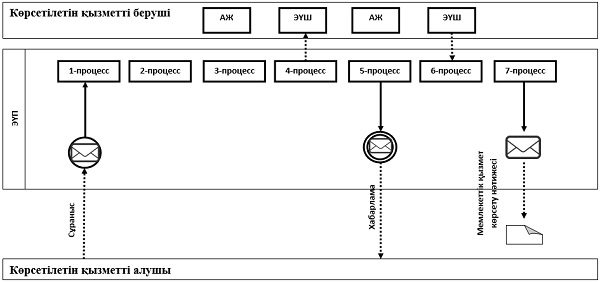       Шартты белгілер мен қысқартулар: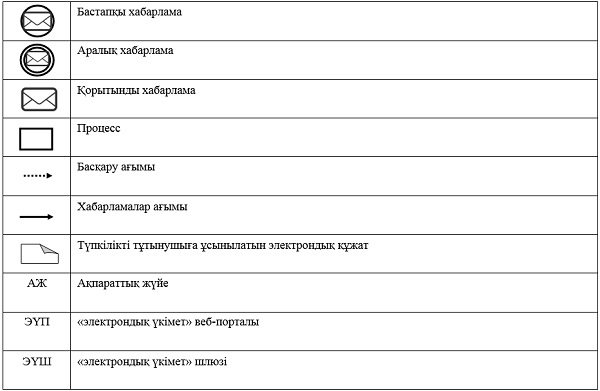  "Патронат тәрбиешiлерге берiлген баланы (балаларды) асырап-бағуға ақшалай қаражат төлеуді тағайындау" мемлекеттік қызмет көрсетудің бизнес-процестерінің анықтамалығы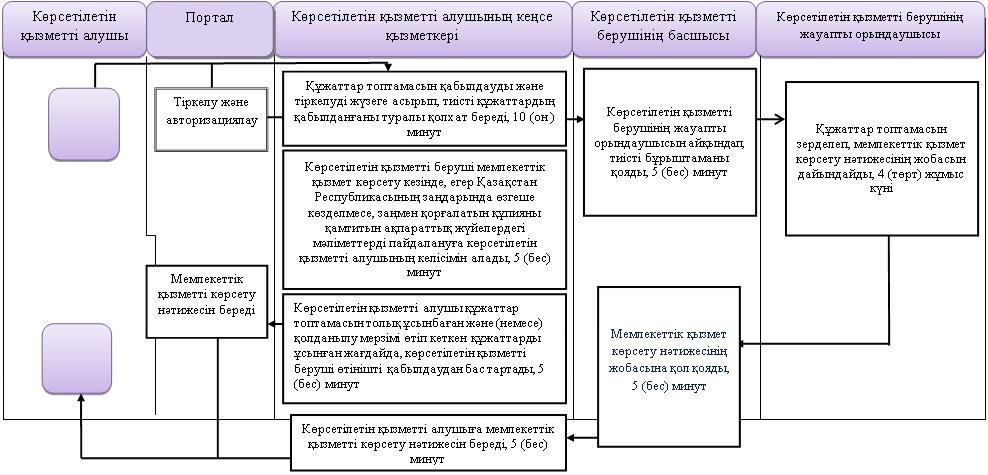 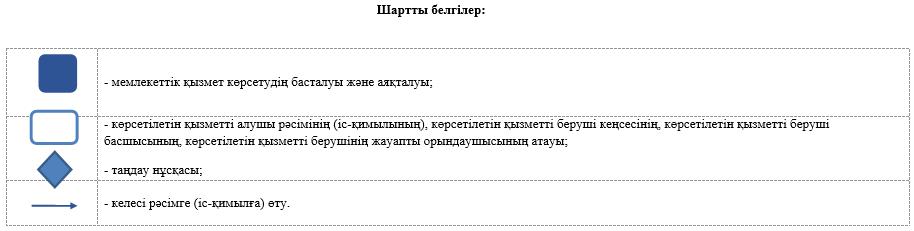 Әкімдіктің 
2018 жылғы 27 маусымдағы
№ 300 қаулысына 
6-қосымшаӘкімдіктің
2016 жылғы 21 маусымдағы
№ 284 қаулысына
6-қосымша"Патронат тәрбиешiлерге 
берiлген баланы (балаларды) 
асырап-бағуға ақшалай қаражат 
төлеуді тағайындау" 
мемлекеттік көрсетілетін қызмет 
регламентіне 1-қосымша"Патронат тәрбиешiлерге 
берiлген баланы (балаларды) 
асырап-бағуға ақшалай қаражат 
төлеуді тағайындау" 
мемлекеттік көрсетілетін қызмет 
регламентіне 2-қосымша